AppetizerTortilla Chips w/Salsa - $6Tortilla Chips w/Buffalo Chicken Dip - $8Loaded Nachos - $10Topped with Nacho Cheese, Taco Meat, Salsa, Black Olives, Onions, Jalapeños, Sour Cream and Taco SauceBavarian Pretzel Sticks w/ Beer Cheese - $10Crunchy Potato Rings - $4 w/ Ranch or KetchupPaninis (Served w/Dill Pickle Spear & Potato Chips)    The Basic: Grilled Cheese - $8                   Add Ham - $2The Canadian: Grilled Swiss and Cheddar Cheese with Sliced Granny Smith Apples and Bacon Jam - $11The Sicilian: Ham, Pepperoni, Salami, Provolone Cheese, Mild Banana Peppers with Side of Italian Dressing - $15The Wild Turkey: Turkey, Cheddar Cheese,Garlic Pesto, Spinach - $13Turkey/Bacon/Swiss: with choice of                Honey Mustard or Spicy Mayo - $13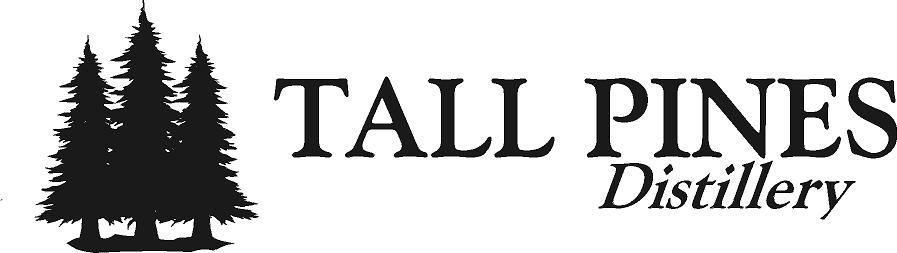 Hot Dogs (Served w/Side of Potato Chips)          Plain Hotdog: $5Choice of Toppings- Ketchup, Mustard,                                          Relish, Chili, Onion,  Nacho Cheese,Jalapenos                                                                                              Flatbreads (Pizza)The Plain Jane: Toasted Flatbread with Tomato Sauce, Shredded Mozzarella - $9Additional toppings - $0.75 eachPepperoni, Ham, Sausage, Onions,  Black Olives, Mild Banana Peppers, Extra CheeseThe Buffalo Bill Chicken: Toasted Flatbread Covered in Spicy Buffalo Chicken Dip, Shredded Cheddar Cheese, Drizzled with Ranch Dressing and Chopped Celery - $14The Big Tex: Toasted Flatbread with “Secret Sauce” Topped with Ground Beef, American Cheese, Lettuce, Onions, Pickles and Drizzled with “Secret Sauce” - $16The Reuben: Toasted Flatbread topped with Hand Carved Corned Beef, Sauerkraut, Swiss Cheese, Rustic Homemade Pumpernickel Croutons, Pickles, and Thousand Island Dressing - $14          814-483-3040